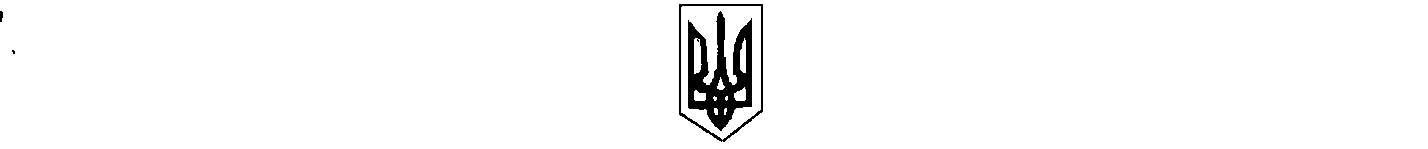                                                                      УКРАЇНА                                                  БІЛИЦЬКА СЕЛИЩНА РАДА                                           КОБЕЛЯЦЬКОГО РАЙОНУ                                            ПОЛТАВСЬКОЇ ОБЛАСТІ                                  сорок перша сесія селищної ради шостого скликання                                                                  РІШЕННЯ24.06.2014                                                  смт Білики                                       № 95Про затвердження рішеньвиконкому, розпорядженьселищного голови прийнятихв міжсесійний період за травень,червень 2014 року.         Заслухавши інформацію секретаря селищної ради Левонтівцевої Н.І. «Про затвердження рішень виконкому, розпоряджень селищного голови прийнятихв міжсесійний період за травень, червень 2014 року», керуючись ст.26 Закону України«Про місцеве самоврядування в Україні», сесія селищної ради вирішила:Затвердити:Рішення виконкому від 29.05.2014 року -Про забезпечення протипожежної безпеки під час збирання зернових культур  і заготівлі     грубих кормів;-Про заборону та спалювання стерні та пожнивних решток на полях;-Про надання грошової допомоги громадянам смт Білики,(Пащенко К.А., Богданова-       Стащук Т.В., Скрипник І.Г., Шуліка Л.В., Литвин Любов Миколаївна, Дерев’янко В.В.,   Андрейко О.І., Васюта В.М.);-Про розгляд заяви гр.Олефірової О.В. про встановлення факту ухилення батька у    вихованні дитини;-Про розгляд заяви гр.Маньківської С.М. про встановлення факту ухилення батька у     вихованні дитини;-Про затвердження висновку опікунської ради про позбавлення батьківських прав    гр.Негрієнко Лариси відносно її дітей;-Про затвердження висновку опікунської ради про позбавлення батьківських прав   гр.Антонь О.В. та Антонь С.Я. відносно їхньої доньки Антонь Христини;-Про визнання літньої кухні жилим будинком;-Про присвоєння адресного номера в смт Білики, вулиця Жукова;-розпоряджень селищного голови:-з основної діяльності-від 27.05.2014р.№02-06/23 «Про проведення інвентаризації».-від 03.06.2014р. №02-06/24 «Про створення робочих місць».-від 03.06.2014р. №02-06/25 «Про затвердження норм витрати пального для селищного автомобіля.                                                                    -2--від 13.06.2014р. №02-06/26 «Про скликання 41-сесії Білицької селищної ради 6 скликання».-про прийняття, заохочення, звільнення, сумісництво працівників,про матеріальнудопомогу-від 21.05.2014р. №02-07/16 «Про преміювання працівників виконкому селищної ради за травень 2014року».-від 27.05.2014р. №02-07/17 «Про відбування покарання засудженого Жовтяка О.С.»-від 30.05.2014р. №02-07/18 «Про звільнення гр.Адамова Юрія Олексійовича з      громадських робіт».-від 30.05.2014р. №02-07/19 «Про звільнення гр.Шапошник Ольги Миколаївни з   громадських робіт».-від 03.06.2014р. №02-07/20 «Про прийняття гр.Адамова Юря Олексійовича на громадські     роботи в Білицьку селищну раду з 04.06.2014р.».-від 04.06.2014р. №02-07/21 «Про прийняття гр.Шапошник Ольги Миколаївни на  громадські роботи в Білицьку селищну раду з 04.06.2014 року».-від 13.06.2014р. №02-07/22 «Про прийняття гр.Шапошник Ольги Миколаївни на  громадські роботи в Білицьку селищну раду з 14.06.2014р.».-від 19.06.2014р. №02-07/23 «Про преміювання працівників виконкому  селищної ради за     червень 2014р.».-про надання відпусток -від 20.05.2014р. №02-28/03 «Про перенесення щорічної відпустки спеціалісту П категорії  виконкому Білицької селищної ради Скляр С.В.;-від 20.05.2014р. №02-08/04 «Про надання щорічної основної відпустки спеціалісту П     категорії  виконкому Білицької селищної ради Скляр С.В.»;-від 12.06.2014р. №02-08/05 «Про надання щорічної відпустки голові громадського    формування по охороні громадського порядку на території Білицької селищної ради    Петрову Сергію Геннадійовичу»;-від 18.06.2014р. №02-08/06  «Про надання щорічної відпустки діловоду селищної ради    Урізченко Р.В.»;-від 18.06.2-14р. №02-08/07 «Про надання щорічної відпустки техпрацівниці Білицької  селищної ради Діденко С.Б.».В.о.селищного голови                                                                          Н.І.Левонтівцева